            TIG-180 DSP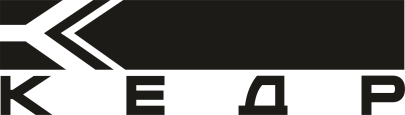 ОПИСАНИЕ: 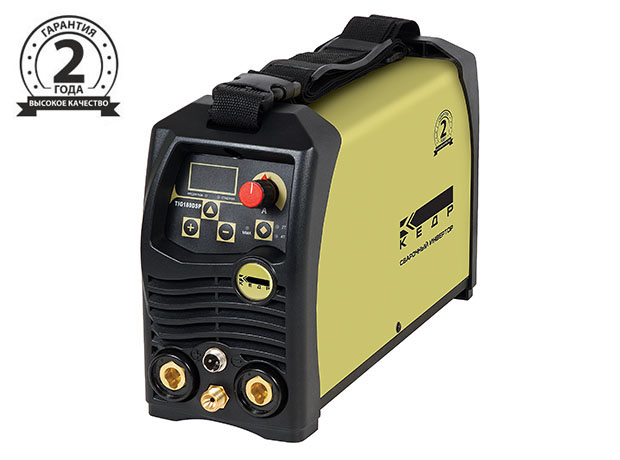 Установка аргоно-дуговой сварки TIG 180 DSP КЕДР  это новый аппарат в линейке аргонодуговых источников КЕДР. Если сравнивать с предыдущими версиями, то этот источник с более легкий, с сенсорным управлением, комплектуется теплоустойчивыми элементами. Одной из особенностей является возможность сварки электродами на прямой и обратной полярности.ОСОБЕННОСТИ:Мощные IGBT транзисторыБесконтактный поджиг дугиАдаптивный форсаж, Hot Start и Anti StickНастройки времени спада тока и времени продувки газовКОМПЛЕКТ ПОСТАВКИ:Установка для аргоно-дуговой сварки — 1 шт.Горелка TIG TS 26 — 1 шт.Кабель с клеммой заземления — 1 шт.Электрододержатель с кабелем — 1 шт.Кабельный наконечник окс 35-50 — 1 шт.Сетевой кабель — 1 шт.Руководство по эксплуатации — 1 шт.ХАРАКТЕРИСТИКИ:ХарактеристикиЗначенияДиаметр электродов, мм1.0-3.2/1.6-4.0Напряжение сети, В220Габариты, мм235х135х380Диапазон сварочного тока, А10-180Режим работы, ПВ%60Напряжение холостого хода, В39Род токаDCМощность, кВт7.1Максимальный сварочный ток, А180Вес, кг6.2